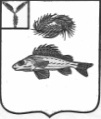 АДМИНИСТРАЦИЯ НОВОСЕЛЬСКОГО МУНИЦИПАЛЬНОГО ОБРАЗОВАНИЯ
ЕРШОВСКОГО МУНИЦИПАЛЬНОГО РАЙОНА                          САРАТОВСКОЙ ОБЛАСТИПОСТАНОВЛЕНИЕот      17.12.2021 года	№ 79О внесении изменений в постановление  администрацииНовосельского МО от 26.12.2018 г. № 29«Об утверждении муниципальной программы«Защита населения и территории от чрезвычайных ситуаций, обеспечение пожарной безопасности в муниципальном образовании на 2019-2021 годы»На основании Федеральных законов 131-ФЗ от 06.10.2003г. «Об общих принципах организации местного самоуправления в Российской Федерации», «О пожарной безопасности», «Технический регламент о требованиях пожарной безопасности», в соответствии с Положением об обеспечении первичных мер пожарной безопасности в границах Новосельского  муниципального образования, в целях обеспечения пожарной безопасности Администрация Новосельского  муниципального образованияПОСТАНОВЛЯЕТ:Внести востановление администрации Новосельского МО от 26.12.2018 г. № 29   «Защита населения и территорий от чрезвычайных ситуаций, обеспечение пожарной безопасности в муниципальном образовании на 2019-2021годы»,  следующие изменения:В приложение № 1 паспорта программы « общий объем финансирования Программы за счет средств бюджета муниципальногозаменить цифру 50,0 тыс. руб., на  цифру 69,0 тыс. рублей; 2021 год цифру 10,0 тыс. рублей на 29,0 тыс. рублей.В пункте 3. Ресурсное обеспечение5рограммы, перечень программных мероприятий заменить таблице « Объем финансирования по годам ( тыс. рублей)» 2021 год цифру 10,0 тыс. рублей на 29,0 тыс. рублей, а также итог соответственно будет 69,0 тыс. рублей;Контроль за выполнением данного постановления оставляю за собой.Настоящее постановление вступает в силу с момента подписания.Глава Новосельского МО						И.П. Проскурнина